  Использование ИКТ на уроках истории и обществознания как средство формирования информационной компетентности учащихся    Понятие ИКТ  «Любая педагогическая технология - это информационная технология, так как основу технологического процесса обучения составляет получение и преобразование информации». Образовательные технологии с применением компьютерных технологий принято называть информационно-коммуникационными технологиями (далее – ИКТ). 
    В основе ИКТ современного образования лежит одно устройство – электронно-вычислительная машина. Компьютер обеспечивает возможность реализовать на уроке следующие направления: 
1) «при изложении нового материала — визуализация знаний (демонстрационно - энциклопедические программы; технологии Power Point); 
2) проведение виртуальных лабораторных работ с использованием обучающих программ; 
3) закрепление изложенного материала (тренинг — разнообразные обучающие программы, лабораторные работы); 
4) система контроля и проверки (тестирование с оцениванием, контролирующие программы); 
5) самостоятельная работа учащихся (обучающие программы типа "Репетитор", энциклопедии, развивающие программы); 
6) при возможности отказа от классно-урочной системы: проведение интегрированных уроков по методу проектов, результатом которых будет создание Web-страниц, проведение телеконференций, использование современных Интернет-технологий; конструирование, моделирование 
7) тренировка конкретных способностей учащегося (внимание, память, мышление и т.д.)».    1.Условия возникновения опыта
   Сегодня мы видим результат  плодотворного труда учителя неразрывно связан с процессом информатизации. Происходит повсеместное внедрение компьютерных технологий. При этом одно из приоритетных направлений процесса информатизации современного общества – информатизация образования. Информатизация образования - это процесс создания оптимальных условий для удовлетворения информационных потребностей и реализации прав граждан, органов управления образованием, учебных учреждений, общественных объединений на основе формирования и использования информационных образовательных ресурсов единого информационного пространства.  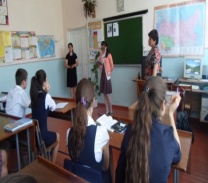 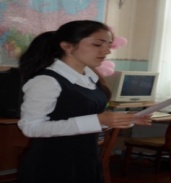 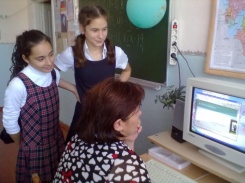      Информационная компетентность относится к числу основных целей образования, сформулированных в документах Правительства РФ. В понятие информационной компетентности вкладывается комплексное умение самостоятельно искать, отбирать нужную информацию, анализировать, организовывать, представлять, передавать ее; моделировать и проектировать объекты и процессы, реализовывать проекты, в том числе в сфере индивидуальной и групповой человеческой деятельности.
Информатизация образовательного пространства обещает радикально повлиять на качество подготовки выпускников школы - потенциальных носителей нового типа мышления, соответствующего требованиям общественного развития через существенное повышение эффективности учебного процесса.
          Информатизация МКОУ СОШ сел. Цалык  активно идет с 2003-2004 учебного года. Опыт формировался в условиях информатизации учебного заведения и становления информационной компетентности учителя в ходе работы по теме самообразования «Использование ИКТ на уроках истории и обществознания с целью повышения познавательной активности учащихся»    2. Актуальность опыта
Воспитание информационной культуры школьников -  сегодня задача номер 1 так как информационная культура  становится составляющей общей культуры человека.

    Информационные технологии позволяют по-новому использовать на уроках истории текстовую, звуковую, графическую и видеоинформацию, пользоваться самыми различными источниками информации.
В современных условиях главной задачей образования является не только получение учениками определенной суммы знаний, но и формирование у них умений и навыков самостоятельного приобретения знания. Опыт работы показал, что у учащихся, активно работающих с компьютером, формируется более высокий уровень самообразовательных навыков, умений ориентироваться в бурном потоке информации, умение выделять главное, обобщать, делать выводы.
В соответствии с Концепцией информатизации общего образования в качестве одной из главных задач утверждается формирование информационной компетентности. На уроках с использованием ИКТ учащиеся не только получают информацию в «чистом виде» от учителя, а учатся ее добывать, анализировать, осуществлять отбор, что и является составляющими частями информационной компетентности. Формирование ИКТ-компетентности не просто требование времени, а необходимость для любого человека, живущего в условиях информационного общества.
    3. Теоретическая база опыта.  Информатизация образования как средство повышения эффективности учебного процесса.
    Современные информационные технологии, позволяющие создавать, хранить, перерабатывать и обеспечивать эффективные способы представления информации потребителю, стали важным фактором жизни общества и средством повышения эффективности управления всеми сферами общественной деятельности. Уровень информатизации становится одним из существенных факторов успешного экономического развития и конкурентоспособности региона, как на внутреннем , так и на внешнем рынках. Информатизация образования является одним из приоритетов развития социальной сферы и органически связана с процессом модернизации образования. Как отмечается в Концепции модернизации, в современных условиях расширяется поле социального и политического выбора, что требует от человека высокой готовности к ответственному принятию решений. Суть этих потребностей заключается в том, чтобы каждый выпускник школы был успешен в современных условиях: смог найти и наилучшим образом реализовать себя.
 Реализация в России федеральных целевых программ, направленных на решение задач компьютеризации и информатизации образовательных учреждений, значительно активизировала интерес к применению новых информационно-образовательных технологий со стороны всех участников образовательной среды - учащихся и их родителей, педагогов и руководителей образовательных учреждений.
   Теперь каждый учитель, опирающийся на базовые компоненты учебной программы, в процессе подготовки и проведения уроков получил возможность реализовать навыки использования готовых мультимедийных модулей, а также создания своих собственных, что обеспечит внедрение в школе целого комплекса инновационных подходов и приёмов. Современный педагог, вне зависимости от его предметной специализации, сможет органично использовать все преимущества информационных и коммуникативных технологий в обучении "своей" дисциплине и быть способным воспитать у учащихся потребность применять плоды этих технологий, как в учебной деятельности, так и в непрерывном процессе самообразовании.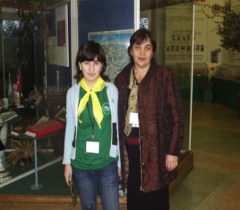 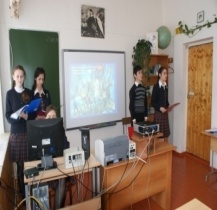   Концепция модернизации российского образования предполагает в частности - реализовать в звене старшей школы модель компетентностного подхода, повысив качество  предпрофессиональной подготовки старшеклассников в области практического использования информационных и коммуникативных технологий как будущих специалистов любой сферы деятельности, что позволит выпускникам школ активно продвигать свои ресурсные возможности на рынки труда и успешно конкурировать на них.Динамичность развития современной экономики, ее гибкость диктуют такое требование к сегодняшнему выпускнику, как высокая профессиональная мобильность, что, в первую очередь также связано с информационной компетентностью, с умением ориентироваться в информации, эффективно ее отбирать и применять.
   Сегодня трудно переоценить всю степень важности формирования информационной культуры и учителей и школьников. Глубокие изменения в социально-экономическом и научно-техническом развитии общества ставят перед каждым его членом задачи непрерывного овладения все новыми и новыми знаниями и умениями, обеспечивающими оптимальное осуществление деятельности, направленной на удовлетворение как профессиональных, так и непрофессиональных информационных потребностей. В настоящее время уже сложилась новая "информационная" среда обитания людей, и в этой среде нам, и учителям и школьникам, необходимо найти свое место.
    4. Компетентностный подход в образовании. Формирование информационной компетентности учащихся.
В педагогике существует несколько трактовок понятия компетентность.
  Компетентность – 1. обладание компетенцией; 2.обладание знаниями, позволяющими судить о чем-либо
  -Компетентность – это обобщенная способность к решению жизненных и профессиональных задач в той или иной области, благодаря компетенции – знаниям, умениям, опыту.
    Все компетентности социальны в широком смысле этого слова, ибо они вырабатываются, формируются в социуме. Они социальны по своему содержанию, они и проявляются в этом социуме. Школа – часть социума, при том, та ее часть, где формирование компетенций наиболее целенаправленное, активное и продуктивное.
Существует несколько классификаций компетентностей: Например, выделяют:
Ключевые — это те обобщенно представленные основные компетентности, которые обеспечивают нормальную жизнедеятельность человека в социуме;
 -Профессиональные и учебные компетентности формируются проявляются во всех видах деятельности человека;
-Социальные (в узком смысле слова) компетентности, характеризующие взаимодействие человека с обществом, социумом, другими людьми.
Выделяют также компетенции, относящиеся к деятельности человека:
-компетенция познавательной деятельности: постановка и решение познавательных задач; нестандартные решения, проблемные ситуации — их создание и разрешение; продуктивное и репродуктивное познание, исследование, интеллектуальная деятельность;
- компетенции деятельности: игра, учение, труд; средства и способы деятельности: планирование, проектирование, моделирование, прогнозирование, исследовательская деятельность, ориентация в разных видах деятельности;
-компетенции информационных технологий: прием, переработка, выдача информации; преобразование информации (чтение, конспектирование), мультимедийные технологии, компьютерная грамотность; владение электронной, Интернет-технологией.
  Эти компетенции, проявляясь в поведении, деятельности человека, становятся, как отмечалось нами выше, его личностными качествами, свойствами. Соответственно, они становятся компетентностями, которые характеризуются и мотивационными, и смысловыми, и отношенческими, и регуляторными составляющими, наряду с когнитивными (знанием) и опытом.Как уже было сказано, информационная компетентность в современных условиях становится одной из основных, а ее формирование – неотъемлемой частью современного образования.
  Главная задача современного образования состоит не в том, чтобы передать учащемуся сумму знаний, а в том, чтобы содействовать ему в овладении способами деятельности, позволяющими действовать с ориентацией на позицию другого человека, социума, предметной области.Владение информационной компетентностью в сочетании с квалифицированным использованием современных средств информационных и коммуникационных технологий, составляет в нашем понимании суть ИКТ-компетентности.
   5. Новизна опыта
   Использование ИКТ на уроках способствует эффективному решению таких педагогических проблем, как: развитие коммуникационных компетенций у всех школьников; сближение обучения в школе с повседневной жизнью общества; обогащение формального учебного материала, к которому имеют доступ школьники; включение в содержание образования освоение методов, специфичных для научной деятельности (например, метод проектов), широкое использование моделирования при изучении различных процессов и явлений и, в целом, овладение учащимися информационной компетентностью. В настоящее время главной задачей учителей-предметников, в том числе учителей истории, становится обеспечение условий для широкой межпредметной интеграции и индивидуализации обучения. Использование ИКТ на уроках – достаточно новое для школы явление, способствующее выполнению поставленной задачи.
   В последнее время использование ИКТ стало более частым, но не всегда педагогически правильным и обоснованным. Анализ исследований по проблеме применения информационной технологии в процессе обучения показал, что пока еще мало внимания уделено вопросам рассмотрения основных форм сочетания традиционной и информационной технологий обучения. Важным методическим принципом применения компьютерных программ является их совместимость с традиционными формами обучения. При планировании уроков необходимо найти оптимальное сочетание таких программ с другими (традиционными) средствами обучения.
   Сейчас предлагается большое количество медиа-продукции, которую можно использовать в своей работе, но не вся она отвечает тем определенным требованиям, которые предъявляются предметниками. Не всегда предлагаемый продукт помогает добиться тех целей, которые ставит перед собой учитель. В данном случае важен конкретный практический опыт учителей, использующих ИКТ. Мой практический опыт применения компьютерных технологий на уроках истории и обществознания, а также во внеурочной деятельности, позволяет говорить о повышении познавательной активности учащихся, учебной мотивации и, в целом, формировании информационной компетентности учащихся.
6. Ведущая педагогическая идея
  Использование ИКТ на уроках истории и обществознания способствует формированию информационной компетентности учащихся, повышению познавательной активности и учебной мотивации. Как известно, в процессе обучения имеет место использование следующих видов стимуляции познавательного интереса:  1.Стимуляция при помощи содержания учебного материала:новизна содержания, обновление уже усвоенных знаний, исторический аспект школьных знаний, насущная практическая необходимость в знаниях для жизни, показ учащимся современных научных достижений. Применение компьютерных технологий в данном аспекте, несомненно, имеет много преимуществ. Использование ИКТ создает возможности доступа к современной, свежей информации. А сочетание цвета, музыки, звуковой речи, динамических моделей расширяет возможности представления учебной информации, позволяет воздействовать на эмоциональное настроение учащихся, вызывает познавательный интерес и помогает усвоению материала.    2.Стимуляция познавательных процессов, связанная с организацией и характером протекания познавательной деятельности учащихся: многообразие форм самостоятельных работ; проблемный подход; исследовательский подход; творческие работы учащихся; практические работы.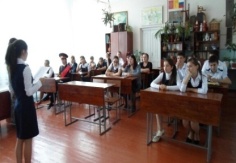    Использование ИКТ позволяет по-новому организовать самостоятельную учебную деятельность школьников. Например, с помощью мультимедиа-учебников учащиеся имеют возможность самостоятельно приобретать знания, проверять свои достижения с помощью практических работ разного вида (обучающие, тренировочные, игровые) и тестовых заданий, вести учет результатов. Большинство практических заданий носят игровой характер, что позволяет в интересной форме закрепить знания и умения учащихся. При этом школьник может дополнительно использовать информацию из учебника, исторических карт и других средств обучения. Мультимедиа-технологии позволяют не только выстраивать материал в виде последовательного изложения, но и создают возможность нелинейного перемещения между различными частями курса. Благодаря этому школьники могут изучать материал в необходимой для них последовательности, устанавливать индивидуальный темп усвоения материала. Все эти возможности способствуют развитию желания и умения учиться, развивают интерес к предмету. Наблюдения за процессом обучения показали, что на уроках с использованием мультимедиа-учебников даже «слабые» учащиеся работают более активно, не отвлекаются, заинтересованно выполняют задания.
   При использовании ИКТ резко возрастает мотивация учеников при подготовке докладов и сообщений. Они привыкают работать с лучшими источниками, зачастую самостоятельно сканируя на них прекрасные иллюстрации. Дети учатся слушать и быть услышанными – это первые шаги к формированию планетарного мышления, так необходимого современному человеку.    7.Зависимость познавательных интересов от отношений между участниками учебного процесса: эмоциональный тонус деятельности учащихся; эмоциональность учителя; педагогический оптимизм; взаимная поддержка в процессе обучения учителя и учащихся, поощрения учащихся.Применение компьютера в обучении позволяет управлять познавательной деятельностью школьников. В этом случае обучение строят в рамках личностноориентированной модели, учитывающей индивидуальные темпы усвоения знаний и умений, уровень сложности, интересы и т.д. На уроках с использованием компьютера учитель выступает в роли консультанта, помощника в процессе овладения знаний учеником.
    Применение ИКТ помогает формированию мотивации успеха у учащихся. Развитые навыки работы на компьютере вызывают уважение у школьников, помогают самоутвердиться среди сверстников. Многие учащиеся имеют еще и профессиональную мотивацию, понимая, что на современном рынке труда профессиональные навыки работы на компьютере востребованы. Самое главное, что учащиеся привыкают самостоятельно работать с информацией: искать, анализировать, сравнивать, обобщать, перерабатывать, трансформировать, создавать свои проекты в разных формах. Учитель в этом случае - координатор деятельности, а не поставщик готовой информации.
8. Технология опыта.
На протяжении нескольких лет, работая как в среднем, так и в старшем звене, я проводила уроки с использованием ИКТ разных типов. В результате пришла к выводу, что такие уроки можно разделить на несколько групп:    1.Уроки с использованием презентаций, подготовленных учителем Учитель в программе Power Point создает презентацию своего урока. Тема урока представлена на слайдах, в которых кратко изложены ключевые моменты разбираемого вопроса, что дает возможность учащимся в течение лекции учителя сконцентрировать на них внимание. Лекция учителя сопровождается видеорядом, который может быть представлен анимацией, рисунками, видеоматериалами, фотографиями, необходимыми картами и схемами.Преимущество представления информации в виде презентации над информацией в виде речи состоит в том, что при необходимости в процессе обучения учащийся может самостоятельно вернуться к той части информации, которую не усвоил, не отвлекая при этом учителя. И напротив, комментируя материал, который находится на слайдах, учитель может более подробно остановиться на определённых моментах. Кроме этого, активнее работает первая сигнальная система. Наиболее важную информацию на слайде можно анимировать. Движение отдельных частей слайда привлечёт внимание учащегося. Всё это повышает интерес к обучению и способствует более качественному усвоению нового материала.   Создание презентаций с помощью компьютерной программы Microsoft Power Point не требует специальной подготовки и больших затрат. При этом учащиеся работают индивидуально или учитель использует компьютер, соединенный с демонстрационным экраном.Презентация позволяет иллюстрировать рассказ, сделать урок более организованным, наглядным, интересным, мобильным.
    Пример1: Урок истории в 10 классе по теме «Правление Ивана Грозного», рассчитанный на 2 часа учебного времени.
На данном уроке используется презентация, созданная учителем в соответствии с поставленными целями и ходом урока. Презентация не только ориентирует уч-ся на основные этапы урока и делает урок более наглядным и информативным, но и помогает в выполнении заданий в ходе урока. Кроме презентации, на этом уроке используется историческая карта, учебник, исторические документы.
    2)Уроки, на которых уч-ся представляют свои проекты в форме презентаций (это могут быть уроки изучения нового материала, семинары, практикумы, обобщающие уроки) Очень интересна форма подготовки домашнего задания (в том числе и опережающего) в виде выполнения презентации. При подготовке презентации ученик должен провести огромную работу, использовать большое количество источников информации, что позволяет избежать шаблонов и превратить каждую работу в продукт индивидуального творчества. При этом, с помощью учителя в ходе подготовки презентации ученик перерабатывает огромное количество материала, преобразуя имеющуюся информацию в совершенно новый продукт. Ученик при создании каждого слайда превращается в компьютерного художника (слайд должен быть красивым и отражать внутреннее отношение к излагаемому вопросу).  Кроме того, что данный вид учебной деятельности формирует общеучебные умения и навыки, он позволяет развивать у ученика логическое мышление. Однообразные, порой неподкрепляемые даже иллюстрациями выступления, превращаются в яркие и запоминающиеся. В процессе демонстрации презентации ученики приобретают опыт публичных выступлений, который, безусловно, пригодится в их дальнейшей жизни. Включается элемент соревнования, что позволяет повысить самооценку ученика, так как умение работать с компьютером является одним из элементов современной молодежной культуры. Часто такую работу предлагается выполнять группам, поэтому уч-ся учатся работать вместе, организовывать совместную деятельность, распределять время, учебные задания, наконец, постигают азы культуры общения в совместной работе.
Итак, при создании учащимися компьютерных презентаций, формируются важнейшие в современных условиях навыки:
- критическое осмысление информации,
- выделение главного в информационном сообщении,
- систематизирование и обобщение материала,
- грамотное представление имеющейся информации.
    3)Уроки с использованием учебных фильмов и мультимедийных пособий. На таких уроках очень высока степень наглядности, они содержательны и динамичны.
В наше время школа обеспечена большим количеством таких пособий, например, мультимедийное учебное пособие «История для 5-9 классов» электронная библиотека «Просвещение»; энциклопедия «Вехи истории», учебный фильм «От Кремля до Рейхстага», учебное электронное издание по всеобщей истории для 5-9 классов, учебное электронное издание по обществознанию для 8-9 классов и другие.Многие из них отвечают требованиям к современному уроку, содержат интересный, разнообразный материал, задания для закрепления, исторические документы, тестовые задания.
 Пример 2: Урок истории в 5 классе по теме «Древний Египет: природные условия и население». Это урок изучения нового материала с использованием учебного электронного пособия «Всеобщая история 5-6 класс. История древнего мира».
Новая тема разделена на 4 блока: местоположение Египта и климатические условия, занятия населения, роль Нила в жизни египтян, особенности земледелия в древнем Египте. Учащиеся слушают материал видеолекции, затем отвечают на вопросы в рабочих конспектах, работают с исторической картой и терминами, часть которых представлены в учебном фильме, другие учащиеся должны сформулировать самостоятельно.У учащихся 5 класса только начинает формироваться интерес к истории, к новому для них предмету, поэтому очень важно, насколько интересно и познавательно проходят уроки. Вместе с этим, можно говорить и о формировании информационной компетентности у уч-ся 5 классов на таких занятиях (уч-ся учатся воспринимать информацию, грамотно ее преобразовывать, работая с конспектом урока).Благодаря видеолекции , а также краеведческому материалу, который годами собирается учителем ,повышается интерес к изучаемому материалу, достигается высокая степень наглядности, уч-ся ведут отбор информации, отвечая на вопросы в рабочих конспектах.
  Пример 3: Серия уроков по теме «Великая Отечественная война» в 11 классе проводится с использованием учебного фильма «От Кремля до Рейхстага» («Начало Вов», «Курская битва», «Сталинградская битва», «Блокада Ленинграда», «Все для фронта, все для победы!»).Этот учебный фильм помогает придать урокам эмоциональную окраску, восприятие информации по теме меняется, уч-ся более внимательно и подробно стремятся изучить тему, возрастает патриотическая направленность уроков. Множество фактов, отраженных в фильме, позволяют учителю ставить проблемные вопросы, а учащимся находить ответы (например, на 1-м уроке – было ли нападение на СССР неожиданным?). В ходе просмотра фильма и анализа эпизодов происходит активизация познавательной деятельности, уч-ся стараются узнать о том или ином этапе войны что-то новое, как результат – презентации, доклады, дискуссииПроверочные работы по теме «ВОВ» в 11 «А» классе, где на уроках использовался этот учебный фильм, показали, что материал был хорошо усвоен уч-ся, качество знаний по теме было выше, чем в 11 «Б» классе, где прошли «стандартные» уроки по теме. ( см.раздел Результативность)
     4)Интегрированные уроки (история-информатика, обществознание-информатика и др)
Это уроки, где работают совместно два учителя, это уроки прикладного  характера, в ходе которых, в буквальном смысле, ученики генерируют и обрабатывают информацию. Уроки продуктивные, т.к. результатом часто являются мини-проекты, а порой из таких мини-проектов создаются впоследствии научно-исследовательские работы. На таких занятиях с помощью учителя информатики более широко используются ИКТ- технологии, идет работа с разными приложениями (Microsoft Word, Power Point, Exel).
Такой тип урока, по моим наблюдениям, очень интересен всем учащимся, но особенно учащимся физико-математического профиля. Учащиеся с удовольствием идут на подобные уроки, т.к. знают, что их ждет смена видов деятельности, совместное творчество, создание проектов. Зачастую, учащиеся уходят с таких уроков только с оценками 4 и 5, хорошим запасом знаний, о чем говорят результаты проверочных работ (см.раздел Результативность).
Структура интегрированных уроков отличается четкостью, компактностью, сжатостью, большой информативной емкостью материала.
Закономерности интегрированного урока заключаются в следующем:
- урок подчинен авторскому замыслу;
- этапы и компоненты урока находятся в логико-структурной зависимости;
- связанность структуры урока достигается последовательностью, но не исключена и параллельная связь (в первом случае достигается очередность действий, во втором – выполняются сопутствующие задания, отвечающие логически выстроенной цели).
       5)Уроки с использованием Интернет-ресурсов
    Интернет можно рассматривать как часть информационно - коммуникационной предметной среды, которая содержит богатейший информационный потенциал. Учитель истории может использовать образовательные ресурсы Интернета для поиска исторических источников, текстов монографий и курсов лекций, разнообразных методических материалов, газетных и журнальных статей, рефератов и др. На уроках права и обществознания можно организовать работу с источниками (например, с кодексами, постановлениями, текущими федеральными законами). Можно организовать работу с сайтами образовательных материалов (например, www.school-collection.ru )
Созданы и удобны для использования уникальные ресурсы по истории древних цивилизаций: cайт по истории Древней Месопотамии http://members.tripod.com/~sesna/oldeast/ , сайт о Древнеримской цивилизации http://rome.webzone.ru/ и Древнеегипетской цивилизации http://www.kemet.ru/
На этих сайтах можно найти не только учебные тексты, но и различные объекты мультимедиа (видео и звуковые файлы, фотографии, карты, схемы и др.), которые открывают огромные возможности по их использованию в 5 и 10 классах.
При изучении истории XX века можно использовать материалы
сайта «Из архивов русской революции» http://www.magister.msk.ru/library/revolt/revolt.htm , на котором открыты для доступа произведения руководителей революционного и «белого» движений.Это лишь малая доля того, что можно использовать. Эти ресурсы могут быть рекомендованы уч-ся и для подготовки докладов, рефератов, презентаций.
6)Уроки компьютерного тестирования
   Такие занятия позволяют быстро и эффективно проверить уровень усвоения материала по теме. Задания могут быть различных типов: вопросы с несколькими вариантами ответов; вопросы, ответы на которые должны вводиться тестируемым с клавиатуры; вопросы, для ответа на которые нужно установить соответствие между элементами двух или трех списков; вопросы, где в качестве ответа нужно указать правильную последовательность элементов в предлагаемом списке. Компьютер позволяет качественно изменить контроль за деятельностью учащихся, обеспечивая при этом гибкость управления учебным процессом. Компьютер позволяет проверить все ответы, а во многих случаях он не только фиксирует ошибку, но довольно точно определяет ее характер, что помогает вовремя устранить причину, обуславливающую ее появление.
Часто тестовые задания включают разработчики электронных учебников и пособий (например, тестовые задания хорошего качества присутствуют в учебном электронном пособии «Всеобщая история 5-6 класс. История древнего мира»). Кроме этого, можно найти тестовые задания по разным предметам, в том числе по истории и обществознанию, на сайтах образовательных материалов (например, www.school-collection.ru )
В ходе уроков с использованием ИКТ разных типов и форм проведения учащиеся овладевают следующими навыками: 1) сбор и хранение информации; 2) поиск информации; 3) восприятие, понимание, отбор и анализ информации; 4) организация и представление информации; 5) создание информационного объекта на основе внутреннего представления человека; 6) планирование информации, коммуникация; 7) моделирование; 8) проектирование. Владение всем перечисленным составляет основу информационной компетентности учащегося.
Кроме этого, применение компьютерной техники делает урок привлекательным и по-настоящему современным, происходит индивидуализация обучения, контроль и подведение итогов проходят объективно и своевременно, происходит активизация мыслительных процессов, повышается уровень учебной мотивации школьников.
8. Результативность
Показателями результативности моей работы по данной теме можно считать следующее:1.Проведенное среди учащихся анкетирование показало, что  а) необходимость проведения уроков с использованием ИКТ признают 100% опрошенных учащихся;
б) 91% опрошенных считают, что уроки с использованием ИКТ заинтересовывают в теме урока, привлекают сменой видов деятельности и наглядностью;
в) 57 % опрошенных признали, что именно уроки с использованием ИКТ подтолкнули их к началу проектной деятельности и работе в научном обществе учащихся;
  г) 85% опрошенных считают, что именно уроки с использованием ИКТ помогли им овладеть навыками грамотного поиска информации, ее переработки, отбора, анализа и представления готового продукта, созданного в результате (будь то презентация, доклад и т.д.). Эти цифры наглядно показывают, что использование компьютерных технологий на уроках помогает формировать ЗУНы учащихся, делает для них урок более привлекательным и , что немаловажно, учит их ориентироваться в огромном количестве информации, перерабатывать ее, анализировать, что и является основой формирования ИКТ-компетентности.
2) Проведенные проверочные работы показали рост качества знаний в тех классах, где на уроках по определенным темам использовались ИКТ:
а) проверочная работа по теме «Великая Отечественная война»
3.Немаловажным результатом можно считать тот факт, что учащиеся свои проекты, подготовленные к урокам и внеклассным мероприятиям, стали представлять на конкурсах разного уровня и не раз занимали призовые места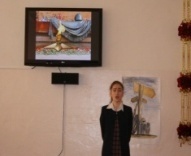  Адресная направленность
Следует отметить, что компьютер, как педагогическое средство, используется в школе, как правило, эпизодически. Это объясняется тем, что при разработке современного курса истории или обществознания не стоял вопрос о привязке к нему информационной технологии. Применение компьютера, поэтому, оказывается целесообразным лишь при изучении отдельных тем, где имеется очевидная возможность вариативности. Несмотря на это, с целью формирования информационной компетентности, а также учебной мотивации, увеличения познавательной активности, расширения кругозора учащихся нужно увеличивать количество уроков с использованием ИКТ. При этом, как было показано выше, с использованием ИКТ можно проводить уроки разных типов.
  Наличие обратной связи с возможностью компьютерной диагностики ошибок, допускаемых учащимися в процессе работы, позволяет проводить урок с учетом индивидуальных особенностей учащихся. Контроль одного и того же материала может осуществляться с различной степенью глубины и полноты, в оптимальном темпе, для каждого конкретного человека. Таким образом, можно предположить, что информационную технологию наиболее целесообразно применять для осуществления предварительного контроля знаний, где требуется быстрая и точная информация об освоении знаний учащимися, при необходимости создания информационного потока учебного материала или для моделирования различных исторических событий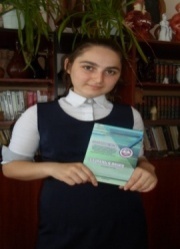 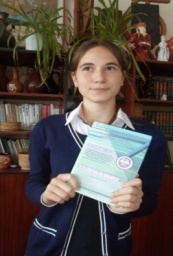 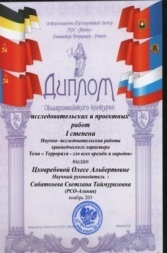 Данный опыт работы может быть использован для проведения уроков как в среднем, так и в старшем звене, как в непрофильных, общеобразовательных, так и в профильных (в нашем случае – социально-гуманитарном) классах. Отдельные разработки могут использоваться для проведения внеклассных мероприятий по истории и обществознанию, в ходе предметных недель.накопленная база данных используется в течение длительного времени, легко изменяется и дополняется;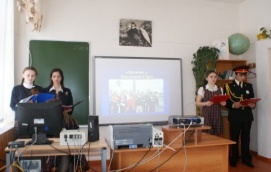 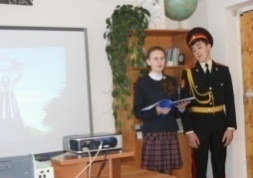 -материал усваивается учащимися значительно лучше, так как использование ИКТ на уроках способствует развитию учебной мотивации школьников, формируется информационная компетентность учащихся;-на уроке практически полностью отпадает вопрос дисциплиныИ, конечно же , в своём докладе я не могу не остановиться на своей любимой теме «Краеведение». Номинация «Мира не узнаешь, не зная края своего» близка и понятна мне потому, что занимаюсь этим уже очень давно на базе этнографического обьединения« Комелёк». Что такое краеведение — это, по большому счету, историческая память. Это память ныне живущих о тех, кто ушел, оставив след в истории  своей малой Родины.Надо ли этим заниматься?  И надо ли это вообще кому-нибудь сегодня? С этим вопросом я обратилась к обучающимся.  Вот какие ответы я получила.-это интересно,-это важно знать, чтобы уважать историю предков,-всегда интересно, откуда ты родом,-уважающие себя люди должны знать свой род полностью или хотя бы до седьмого колена,-история края помогает почувствовать себя частицей Родины,   - зная историю основания селения Цалык , чувствуешь гордость оттого, что ты потомок  тех, кто сюда пришел первым,не зная истории родного края нельзя ощущать себя образованным человеком.мне интересно, а как люди выжили в этом суровом краю?А кто поселился здесь первым?  На все эти вопросы ребята находят компетентные ответы и, поверьте , без использования ИКТ ни одну работу не сможешь защитить.10. Трудоемкость.
   На подготовку уроков истории , краеведческих работ обучающихся  с использованием ИКТ  поначалу тратится довольно много времени. Необходимо накопить огромный дидактический материал и систематизировать его. Но это дидактический материал совершенно особого рода. «Наглядность», «эмоциональность», «эстетика» - вот ключевые слова для электронных документов. Компьютерные слайды, тесты, контрольные работы и т.д. с легкостью изменяются, улучшаются и дополняются. Уже на 2-3-й год работы происходит значительное облегчение нелегкого учительского труда за счет наработанных ранее материалов. От красоты познания к творчеству – таков личностно- ориентированный подход в МКОУ СОШ у учителя истории  сел. Цалык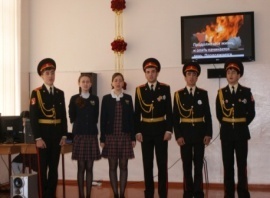  Литература:Белиловская М.Е. Информационные технологии в образовании. -«Информатика ПС» 1999г, № 47 с.29.Женина Л.В., Маткин А.А. Подготовка учителей истории к использованию ИКТ в профессиональной деятельности.- «ИКТ в образовании», Вестник ПГПУ, выпуск 1.